2024 CBET University Scholarship: Application Form[Please read application form and guidelines carefully before completing]Guidelines:Eligibility: Only First Year University Student at any Public University with at least A- Grade in HSC or Equivalent Exam; and Total Annual Family Income - maximum Taka Three Lakhs. Orphans with one or both parents lost will get preference.Student who has received CBET College Scholarship in the past and currently registered in the first year at any Public University will be given priority.CBET University Scholarship is for 4 years, total value is Taka 36,000, to be awarded in 4 installments of Tk 9,000 per year to be deposited into personal bank account of the recipient by Surovi (CBET’s representative in Dhaka). Subsequent installments of each year are subject to successful completion of applicable year, and collection of funds/ donations.Proof of registration at the University is required (reference letter from the applicable department). Reference / recommendation letter from the college (where HSC or equivalent completed) is recommended.Download the application from CBET website www.cbet.ca. Complete the application in English. Clear handwriting is acceptable, but typing is preferred. Application Submission Period: April 14, 2024, to May 20, 2024       via the CBET online application at https://www.cbet.ca/scholarship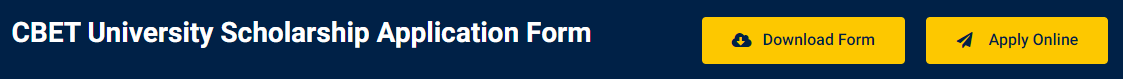 Note: This is a Google form and requires a valid Gmail address to open the online applicationDownload the form, fill it out as instructed, and upload the following documents in the online application:Scanned copies of the completed application (i.e., filled out downloaded form, Proof of registration to the degree program, Reference letter from the university, and Copy of National ID combined as 1 pdf file)HSC or Equivalent Exam Transcript/Mark SheetProof of family annual incomeCBET in Canada bears the ultimate authority for final selection of the applications. CBET will verify authenticity of the applications independently; false information provided on an application will result in rejection of current and future applications. This year a maximum of 85 students will be selected for university scholarships. Do no wait for the last day. Please apply as soon as possible.CBET will acknowledge receipt of the application via email. If you do not receive acknowledgement of receiving the application, or if you require more information or assistance with the application, please contact CBET by email to info@cbet.ca or Surovi surovi184@gmail.com. ……………………………………………………………………………………………………………………………Section 1: Applicant’s Personal Information:Section 2: Academic InformationSection 3: Family and financial information*Note: Get Annual Income certificate from any professor at the college / university or Municipality Council, Union Council or Sub-district Chairman, Ward Councillor in official Letter Head.Section 4:  Checklist: (Please tick)Section 5:  Student Declaration and Signature:I declare that information provided in this application is true and completed all sections by myself.------------- End -------------a) Name b) Gender    Male     Female   Male     Female   Male     Femalec) National ID No.d) Date of birth d) Date of birth Day / Month / Year Day / Month / Year Day / Month / Year e) Mobile Phone No.e) Mobile Phone No.f) Email addressf) Email addressg) Home Address (present) g) Home Address (present) g) Home Address (present) Sub-district Sub-district District Picture (Like passport photo) CurrentName of UniversityMajor  Arts / Business / Science    Engineering     Medical  OtherMajor  Arts / Business / Science    Engineering     Medical  OtherMajor  Arts / Business / Science    Engineering     Medical  OtherMajor  Arts / Business / Science    Engineering     Medical  OtherCurrentStudent IDMajor  Arts / Business / Science    Engineering     Medical  OtherMajor  Arts / Business / Science    Engineering     Medical  OtherMajor  Arts / Business / Science    Engineering     Medical  OtherMajor  Arts / Business / Science    Engineering     Medical  OtherCurrentDepartmentDate of RegistrationDate of RegistrationCurrentDepartmentDate of RegistrationDate of RegistrationMonth / YearMonth / YearPreviousName of the CollegeName of the CollegeGPAGPAPreviousCollege AddressCollege AddressGradeGradePreviousCollege AddressCollege AddressYear CompletedYear CompletedPreviousCollege AddressCollege AddressSubdistrictDistrictDistrictYear CompletedYear CompletedMotherMotherNameNameOccupationFatherFatherNameNameOccupationOrphan or not  No     Lost father or mother      Lost both father & mother   No     Lost father or mother      Lost both father & mother   No     Lost father or mother      Lost both father & mother Total Family Annual Income in 2023(January - December 2023) *Certificate requiredTotal Family Annual Income in 2023(January - December 2023) *Certificate required Less than Taka 1 lakh Less than Taka 1 lakhTotal Family Annual Income in 2023(January - December 2023) *Certificate requiredTotal Family Annual Income in 2023(January - December 2023) *Certificate required Between Taka 1.1 lakh to 1.5 lakhs Between Taka 1.1 lakh to 1.5 lakhsTotal Family Annual Income in 2023(January - December 2023) *Certificate requiredTotal Family Annual Income in 2023(January - December 2023) *Certificate required Between Taka 1.6 lakh to 2 lakhs Between Taka 1.6 lakh to 2 lakhsTotal Family Annual Income in 2023(January - December 2023) *Certificate requiredTotal Family Annual Income in 2023(January - December 2023) *Certificate required Between Taka 2.1 lakh to 2.5 lakhs Between Taka 2.1 lakh to 2.5 lakhsTotal Family Annual Income in 2023(January - December 2023) *Certificate requiredTotal Family Annual Income in 2023(January - December 2023) *Certificate required Between Taka 2.6 lakh to 3 lakhs Between Taka 2.6 lakh to 3 lakhsHSC or Equivalent Exam mark sheet Proof of registration to the degree program  Family income certificateReference letter from the universityReference letter from the college (Recommended)Copy of National IDNameSignatureDate(day/month/year)